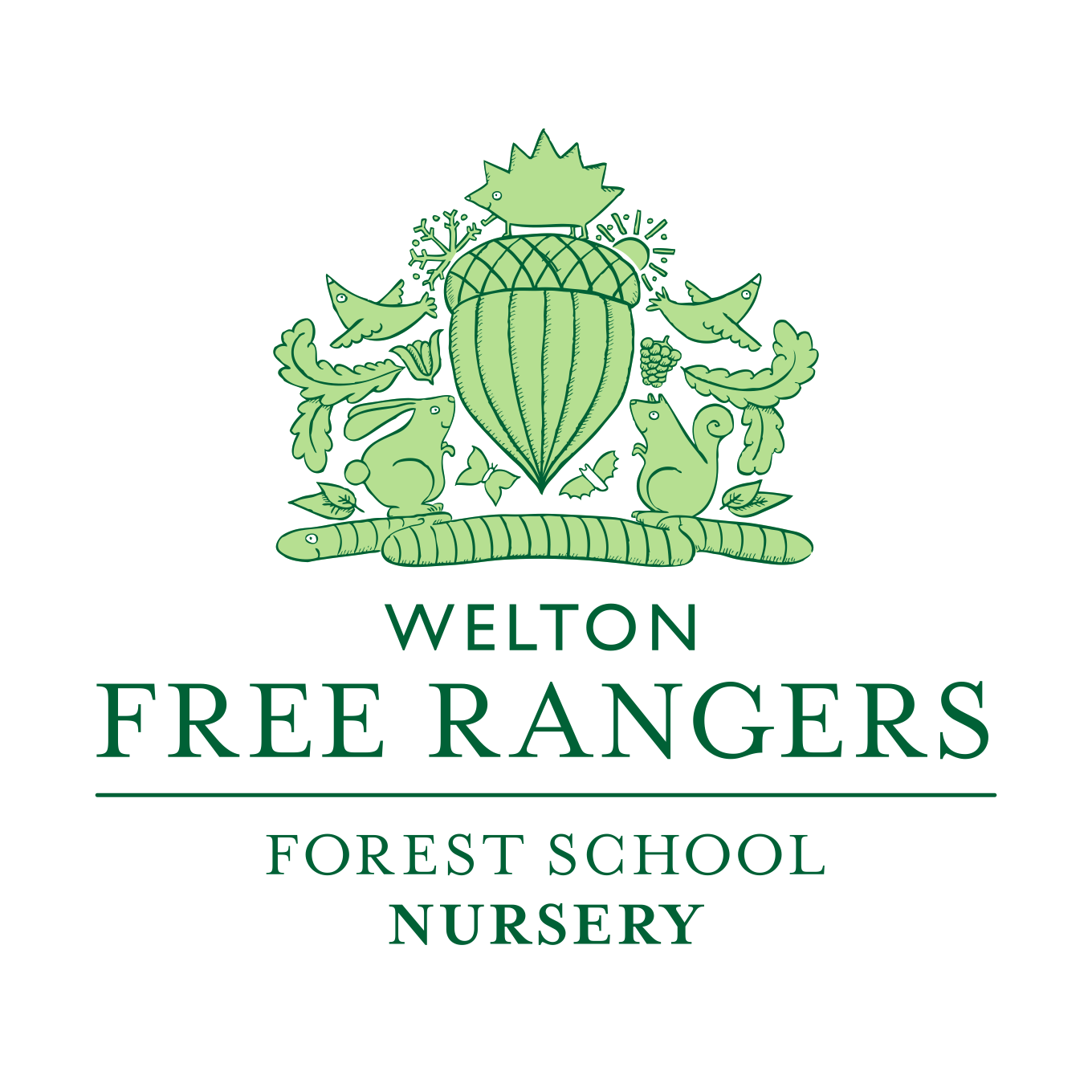  Sun Safety Policy March 2021Policy StatementAt Free Rangers Forest Schools ltd we have a free flow system and encourage children to spend time outside, our pre-school children are outside 100% of the time.  We understand the need for sun safety and ensure that we protect the children in our care so that they can enjoy our outside space in all weathers. Although, as practitioners we ensure the sun cream is applied well, we do encourage children to start to apply the suncream themselves thinking about what areas need to be covered well, with either sun cream or appropriate clothing.ProcedureDuring summer months and sunny days we:Ask parents/careers to sign consent for nursery sun cream to be applied, that is factor 30 or above. Additionally, parents are able to provide their own sun cream that is factor 30 or above. Parents provide a donation of £1 per month to cover costs of nursery sun cream, this is a well-known organic brand  We Request that parents apply sun cream before their child arrives at nursery and check this upon arrival, noting it on the registerApply sun cream at least 15 minutes before children go outside to playRe-apply sun cream in the afternoons and after water play activitiesEnsure that sun cream is applied to all exposed areas, including the ears, nose and neckEnsure all children always wear hats, unless otherwise stated by parentsProvide activities in the shade and encourage children to access these throughout the dayAsk that parents dress their children in light cotton clothes that cover their shouldersEnsure that children sit down hourly to have a cold drink and cool in the shadeEnsure that parents and staff are positive role models with regards to sun safetyEnsure children and staff have access to water and frequent water drinks more frequently in hotter weather.Ensure that there is adequate shelter away from the sun and heat on hot days.This policy was first adopted at a meeting at Free Rangers held on the 24th May 2011 and reviewed in Jan 2017 and again in Sept 2018.Signed:                                                          Role: OwnerSigned:					    Role: Management Team